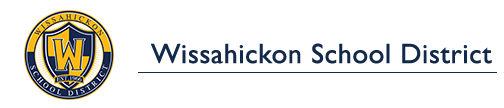 Dear Parent/Guardian:The Pennsylvania School Health Law requires that all new students upon original entry, as well as students entering the 11th grade, have a recent physical examination on file in their health record. Any examination completed after July 1, 2020 is acceptable. If your child plays sports and has had an exam for PIAA, a copy of that exam is acceptable (Please attach an updated copy of your child's immunizations to the PIAA form).Enclosed is the mandated private physical examination form for your physician to complete since your child will be entering or is in the grade in which the exam is required.  It is strongly recommended that the examination be completed by your private practitioner as he/she can best assist you in obtaining the necessary immunizations, treatments, or corrections.  The completed form, signed by your private practitioner, must be returned to the school nurse by October 30th or no later than two months after your child enters school. Thank you for your prompt attention to this matter.  If you have any concerns regarding this school health requirement, please contact your school nurse. If you have already submitted this form, please disregard this notice.Sincerely, Amanda Haddaway, Certified School Nurse Wissahickon School DistrictChristine Ledwith, School Nurse GMAHScledwith@gmahs.orgPE2(revised 4/2020)